162 года со дня рождения Пирусского В.С.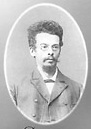 XIV Международная научно-практическая конференция «ФИЗИЧЕСКАЯ КУЛЬТУРА,ЗДРАВООХРАНЕНИЕИ ОБРАЗОВАНИЕ»,посвященная памяти В.С.Пирусского и юбилею факультета физической культуры НИ ТГУШкольная секцияСроки проведения: 30 октября 2020 года, 14.30 ч.Место проведения: г.Томск, пр. Ленина, 36Организаторы:Департамент по молодежной политике, физической культуре, спорту Томской областиФакультет физической культуры Национального исследовательского Томского государственного университетаИзменения в регламенте конференции: в связи с неблагоприятной эпидемиологической обстановкой в нашей стране школьная секция конференции пройдет в формате online. 30 октября 2020 г. в 14.30, согласно программе конференции, будут организованы виртуальные аудитории на платформе ZOOM, в которых участники могут представить свои доклады с презентациями и после этого получить сертификаты участников в электронном виде. Конференция запланирована по ссылке https://us04web.zoom.us/j/7226899454?pwd=NFVMNE9yKyt3M3M2N0lHRjFBNDgzZz09Идентификатор конференции: 722 689 9454Код доступа: tgA6z4Основные направления конференции:Физическая культура детей и подростков.Сохранение здоровья и здоровый образ жизни.Медико-биологические аспекты физической культуры и спортивной тренировки.Лечебная и адаптивная физическая культура.Туризм и рекреацияЗаявки на участие в конференции и статьи принимаются до 29 октября 2020г.  на почту   E-mail: ffk_tsu@mail.ru   Телефон: 89138863991Участие в работе конференции бесплатное.Материалы для выступления должны быть отправлены в Оргкомитет до 29 октября 2020 года в виде файла в формате WINWORD по электронной почте.   E-mail: ffk_tsu@mail.ru В поле электронного письма «ТЕМА» указать номер направления (арабской цифрой без точек, пробелов).В двух прикрепленных файлах  разместить текст статьи (Иванов И.И.), заявку (Заявка Иванов И.И.) в точном соответствии с приводимой формой 1. ВНИМАНИЕ: почта обрабатывается автоматически, при отступлении от указанных требований возможна потеря информации. Просьба не дублировать письма. Если вы обращаетесь в оргкомитет с вопросом, в разделе «Тема» наберите слово ВОПРОС. Информация о конференции будет размещена на сайте http://sport.tsu.ru/ в разделе «Наука» - «Конференции ФФК».Требования к оформлению текста представляемых материалов:Объем от 2 до 10 страниц А4 через одинарный интервал (WINWORD);Поля со всех сторон – .Шрифт Times New Roman (Cyr) 14 пт.Название статьи приводится в первой строке ПРОПИСНЫМИ БУКВАМИ полужирным шрифтом. Затем приводятся фамилии авторов, их инициалы и название организации и город (в скобках), выделяемые курсивом. Названные строки центрируются.После пропуска одного интервала следует текст статьи простым шрифтом размером 14, абзацные отступы – , текст выравнивается по обоим краям. Расстановка переносов допускается. Доклад включает введение, описание материалов и методов, результаты и их обсуждение, заключение.Допускается включение в текст таблиц и рисунков (рисунки должны быть отформатированны как внедренный объект).Список литературы размещается в конце доклада и включает не более 7 ссылок. Номера страниц не проставляются!Название файла – фамилия первого автора, расширение –doc или rtfНедопустимы названия типа «статья», «доклад» и т.д., файлы могут быть утеряны при копировании!Пример оформления статьиВЛИЯНИЕ ФИЗИЧЕСКИХ УПРАЖНЕНИЙ НА ПСИХОЛОГИЧЕСКОЕ ШКОЛЬНИКОВ 10-11 ЛЕТИванов И.И. (МБОУ средняя школа № 37, г. Томск)Проблема укрепления здоровья школьников является одной из важнейших задач современного российского общества [1]. На современном этапе развития образования, процесс обучения требует от школьников больших умственных, физических и психоэмоциональных затрат [2]. Условия…Список литературы:Баевский Р.М., Кириллов О.И., Клецкин С.З. Математический анализ изменений сердечного ритма при стрессе. М., 1984. 221 с.Михайлова Л.В., Летунова Н.Г. Здоровьесберегающие технологии в системе профессиональной подготовки студентов // Теория и практика физической культуры. 2012. № 4. С. 34 – 37.Если работу выполнили несколько участников, то заполняется одна общая заявка  по форме 1 (см. ниже)Форма 1Заявка на участие в конференцииНазвание доклада ______________________________________________________________________________________________________									Участник (и) (фамилия, имя, отчество полностью)1._ __________________________								2. __________________________								3. __________________________								Форма участия: выступление с докладом Место учебы: Организация _________________________						Класс ___________________________________________________		Руководитель (ФИО полностью, место работы) __________________________								__________________________								         E-mail и телефон для контакта: Мобильный________________								  E-mail _____________________________						Дата заполнения_________	_